Ενημέρωση για το επίδομα στέγασης Η Δομή του Κέντρου Κοινότητας του Δήμου Λαμιέων σας ενημερώνει ότι οι δημότες που επιθυμούν να υποβάλλουν αίτηση για το επίδομα στέγασης μπορούν να την καταθέσουν έως τις 30 Απριλίου. Όσοι δικαιούχοι καταθέσουν αίτηση έως αυτήν την ημερομηνία θα πληρωθούν αναδρομικά το επίδομα στέγασης για το χρονικό διάστημα από 1 Ιανουαρίου 2019. Αιτήσεις για το επίδομα στέγασης θα υποβάλλονται καθ’ όλη τη διάρκεια του έτους.Για περισσότερες πληροφορίες οι ενδιαφερόμενοι μπορούν να απευθύνονται στα τηλέφωνα: 22310-30914, 22310-26480  και 22310- 33590.Ώρες εξυπηρέτησης για το κοινό: Καθημερινά από τις 8.00 π.μ. έως 14.30.Από το Γραφείο Τύπου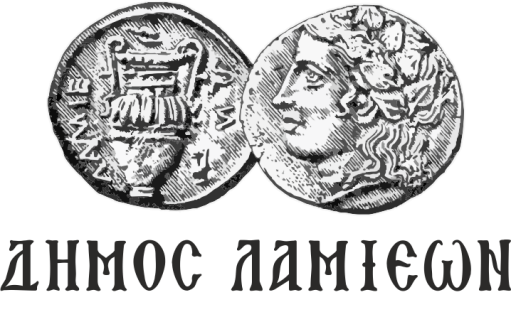 ΠΡΟΣ: ΜΜΕΔΗΜΟΣ ΛΑΜΙΕΩΝΓραφείο Τύπου& Επικοινωνίας                                    Λαμία, 28/3/2019